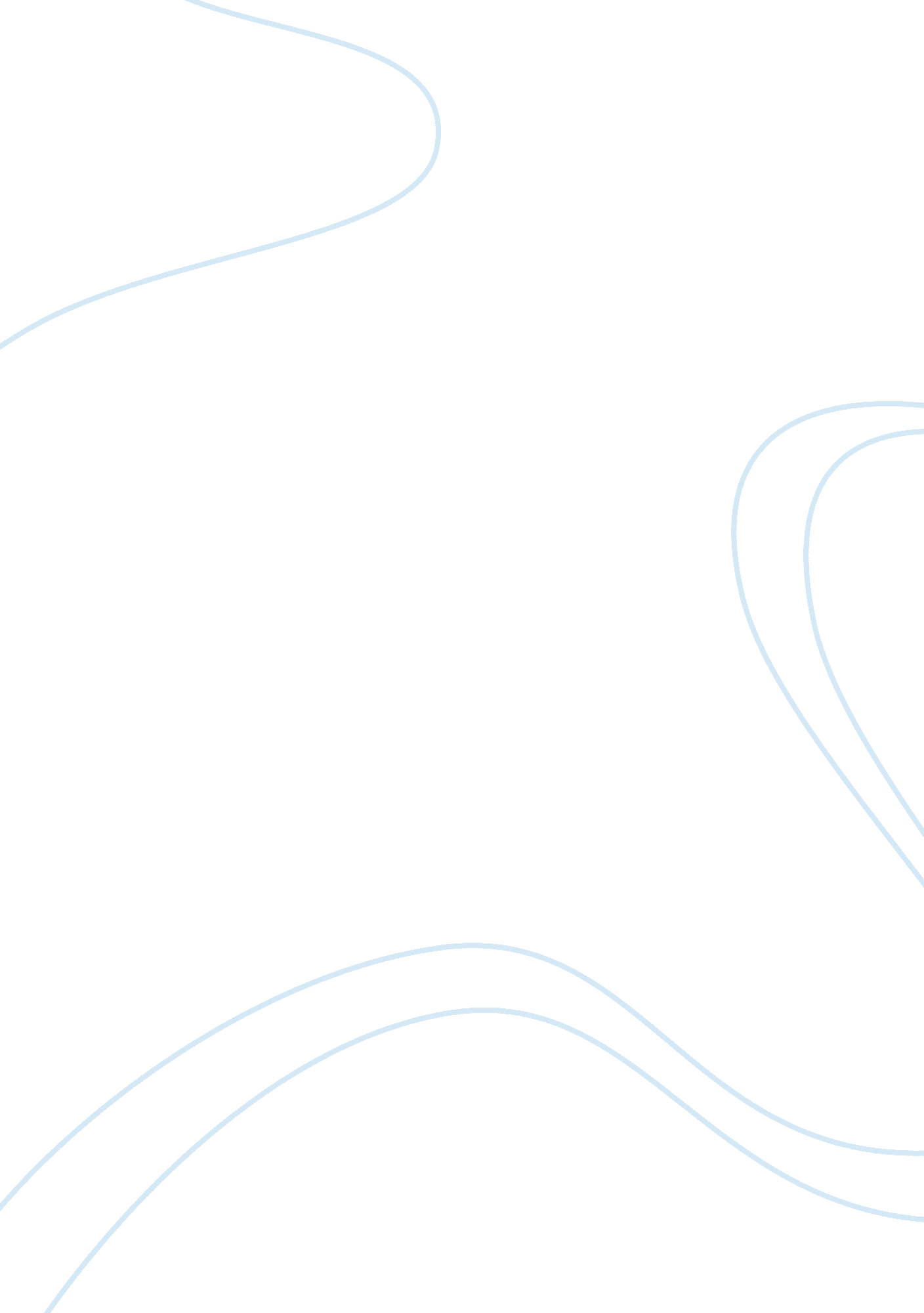 Position of a junior research assistantEducation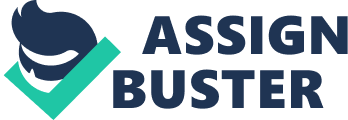 From the overview of the selection criteria, one could deduce that I am highly qualified to work as a JRA for your Cell Signaling Unit given my skills in time management, collaboratively working within a team, and the ability to adapt and adjust to the organization’s culture. Likewise, I have manifested excellent computer skills and familiarity with basic computer packages used in a laboratory; therefore, I would be able to assist in recording and analysis of information generated in the dynamin drug discovery. 
I am an Australian citizen and therefore possess valid work rights in Australia. To assist you in further evaluating my application, I am hereby attaching me curriculum vitae, evidence of work rights in Australia, a copy of my academic transcript, and the contact details of three professional referees, as needed. I would be available for any required examination or interview at your most convenient time. My contact numbers are thereby indicated in the attached curriculum vitae for your perusal. 
I would be looking forward to hearing from you soon. I am confident that if chosen for the position, my inclusion in your prestigious organization would exemplify a symbiotic relationship as I look forward to being an instrumental contributor to your Cell Signaling Unit in the near future. 
To work as a bioscience practitioner in a research facility or biological science organization that offers opportunities for personal and professional advancement where I can apply theoretical background, work expertise, and various technical, cognitive, and research skills that would assist in new discoveries and applications in the biological science endeavor. 
Hands-on experience of robust biochemical and cellular assays. 
Knowledge of pharmacology, protein expression, and purification, 
and molecular biology. 
Demonstrated competence in bioassay techniques. 
High capacity for the organization of time and activities. 
Ability to work cooperatively with others, contributing to team effectiveness. 
Excellent computer skills and familiarity with basic computer packages used in a laboratory 